Соблюдайте скоростной режим!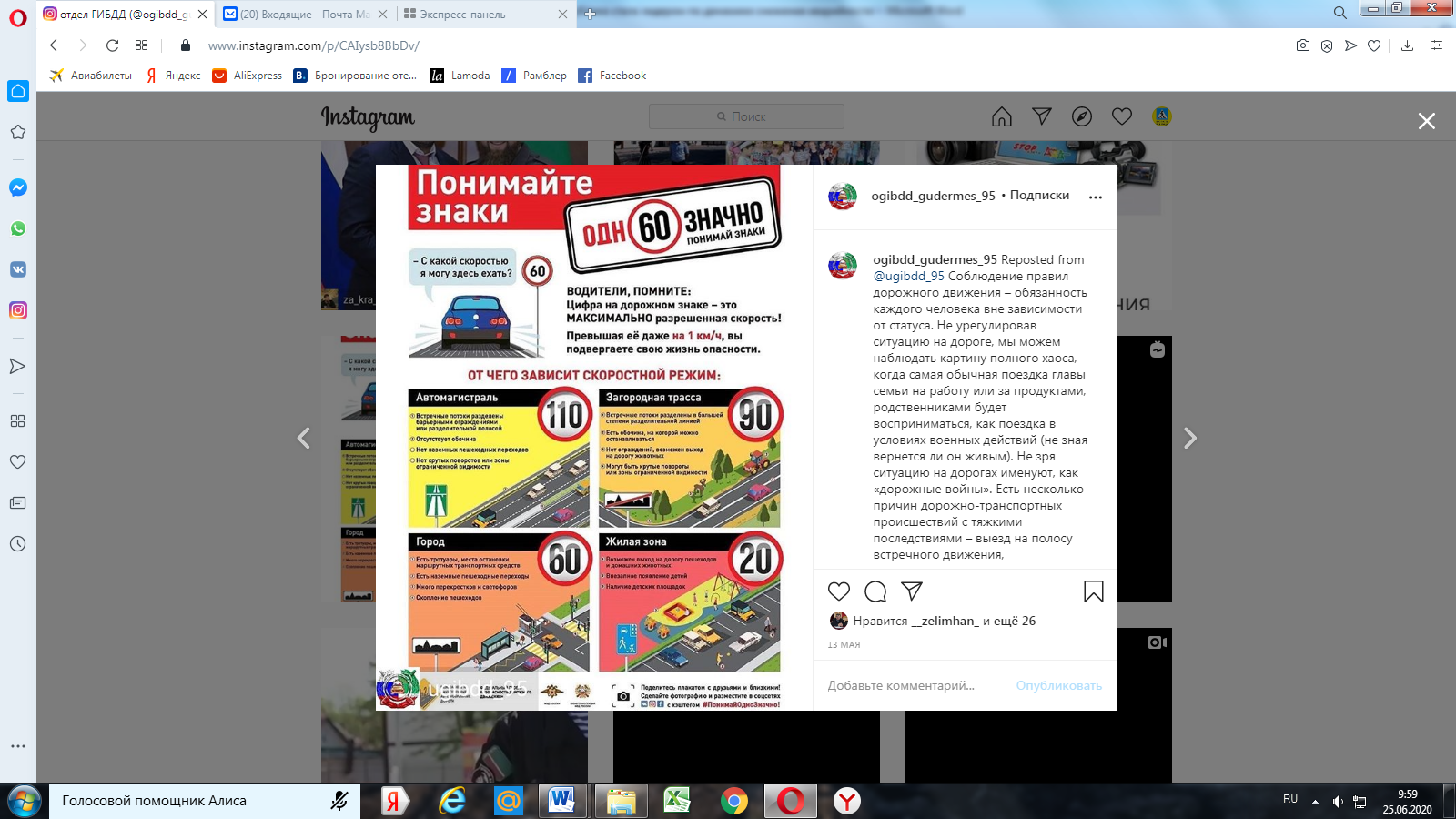 Соблюдение правил дорожного движения – обязанность каждого человека вне зависимости от статуса. Не урегулировав ситуацию на дороге, мы можем наблюдать картину полного хаоса, когда самая обычная поездка главы семьи на работу или за продуктами, родственниками будет восприниматься, как поездка в условиях военных действий (не зная вернется ли он живым). Не зря ситуацию на дорогах именуют, как «дорожные войны». Есть несколько причин дорожно-транспортных происшествий с тяжкими последствиями – выезд на полосу встречного движения, несоблюдение скоростного режима, несоблюдение правил очередности проезда перекрестков и проезд на запрещающий сигнал светофора. Но важно понимать, что основополагающим элементом безопасности на дорогах, является культура человека. Скоростной режим, указанный на изображении к данному посту, информируют всех о существующих скоростных ограничениях. Где не существует понятия «+19» - превышение скорости, за которое не предусмотрена ответственность, ведь на знаках ограничения скорости указана максимальная скорость передвижения. Каждый превышенный километр, может оборвать жизнь человеку, либо сделать его инвалидом. Законопослушное поведение в обществе должно быть внутри каждого из нас и каждый должен понимать, что малейшее отступление от правил, в том числе и дорожных, может привести к тяжким последствиям. Берегите себя и своих близких. Соблюдайте скоростной режим!